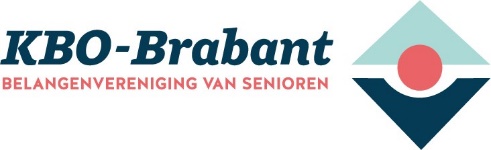 Aanmeldingsformulier vrijwillige hulpbrigadeMijn gegevens:¹Ik ben beschikbaar voor de volgende vrijwilligerswerkzaamheden:²Er mag een beroep op mij worden gedaan voor de volgende hulpdiensten:²Ik ben in principe beschikbaar voor deze dagen/dagdelen:²Ingevuld formulier graag sturen naar: Per e-mail: info@kbo-brabant.nl onder vermelding van ‘hulpbrigade’Per gewone post: KBO-Brabant, Antwoordnummer 13001, 5200 VE  ’s-Hertogenbosch (postzegel niet nodig)¹	Mijn gegevens mogen uitsluitend worden gedeeld met het bestuur van mijn eigen KBO-Afdeling, met KBO-Brabant en met de regionaal KBO-coördinator.²	Doorhalen wat niet van toepassing is.³	In principe wordt alleen op werkdagen overdag een beroep op u gedaan.⁴	Ik behoud me het recht voor om mijn vrijwillige inzet per direct en zonder opgave van redenen te beëindigen. Mijn gegevens worden dan per direct verwijderd. NaamStraatPostcode en plaatsTelefoon vastTelefoon mobielHuidige KBO-vrijwilligersfunctie(s)Naam KBO-AfdelingPlaats KBO-AfdelingRegionaal KBO-coördinatorWel  /  NietLokaal hulpverlenerWel  /  NietBoodschappen doenWel  /  NietBrievenbus legenWel  /  NietVervoerWel  /  NietWarme maaltijd brengenWel  /  NietHond uitlatenWel  /  NietTelefonisch contact onderhouden Wel  /  NietBezoek/luisterend oor biedenWel  /  NietAndersWel  /  NietDagOchtendMiddagAvond³MaandagWel  /  NietWel  /  NietWel  /  NietDinsdagWel  /  NietWel  /  NietWel  /  NietWoensdagWel  /  NietWel  /  NietWel  /  NietDonderdagWel  /  NietWel  /  NietWel  /  NietVrijdagWel  /  NietWel  /  NietWel  /  NietZaterdag³Wel  /  NietWel  /  NietWel  /  NietZondag³Wel  /  NietWel  /  NietWel  /  Niet